ZET-CHEMIE  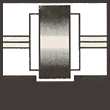 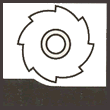 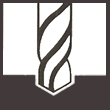 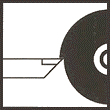 	Техническое описание ZET-cut 8500 EP Универсальная полусинтетическая водорастворимая СОЖ для лезвийной обработки высоколегированных, жаропрочных и корозионностойких сталей, титана, а так же цветных металлов.Данный продукт произведен в Германии согласно ISO 9001:2000 и соответствует требованиям TRGS 611. (При правильном обращении и использовании данный продукт не оказывает неблагоприятного воздействия на здоровье человека и окружающую среду). Представитель в вашем регионе: ___________________________________________     Содержание данного документа имеет рекомендательный характер.Все рекомендации даны без обязательств правового характера.ПрименениеКонцентрат ZET-cut 8500 EP  при приготовлении образует тонкодисперсную «молочную» эмульсию, обладающую отличными охлаждающими и моющими свойствами. Эмульсия обеспечивает высокую стойкость инструмента и  качество обработанной поверхности. Эмульсия имеет длительный срок службы и  не вызывает раздражения кожных покровов оператора. Не содержит хлора и биоцидов.Концентрат ZET-cut 8500 EP  при приготовлении образует тонкодисперсную «молочную» эмульсию, обладающую отличными охлаждающими и моющими свойствами. Эмульсия обеспечивает высокую стойкость инструмента и  качество обработанной поверхности. Эмульсия имеет длительный срок службы и  не вызывает раздражения кожных покровов оператора. Не содержит хлора и биоцидов.Концентрат ZET-cut 8500 EP  при приготовлении образует тонкодисперсную «молочную» эмульсию, обладающую отличными охлаждающими и моющими свойствами. Эмульсия обеспечивает высокую стойкость инструмента и  качество обработанной поверхности. Эмульсия имеет длительный срок службы и  не вызывает раздражения кожных покровов оператора. Не содержит хлора и биоцидов.Концентрат ZET-cut 8500 EP  при приготовлении образует тонкодисперсную «молочную» эмульсию, обладающую отличными охлаждающими и моющими свойствами. Эмульсия обеспечивает высокую стойкость инструмента и  качество обработанной поверхности. Эмульсия имеет длительный срок службы и  не вызывает раздражения кожных покровов оператора. Не содержит хлора и биоцидов.Концентрат ZET-cut 8500 EP  при приготовлении образует тонкодисперсную «молочную» эмульсию, обладающую отличными охлаждающими и моющими свойствами. Эмульсия обеспечивает высокую стойкость инструмента и  качество обработанной поверхности. Эмульсия имеет длительный срок службы и  не вызывает раздражения кожных покровов оператора. Не содержит хлора и биоцидов.Концентрат ZET-cut 8500 EP  при приготовлении образует тонкодисперсную «молочную» эмульсию, обладающую отличными охлаждающими и моющими свойствами. Эмульсия обеспечивает высокую стойкость инструмента и  качество обработанной поверхности. Эмульсия имеет длительный срок службы и  не вызывает раздражения кожных покровов оператора. Не содержит хлора и биоцидов.Технические характеристикиСодержание минерального маслаСодержание минерального масла5656%%Технические характеристикиРефрактометрический факторРефрактометрический фактор1,01,0%Brix%BrixТехнические характеристикиЗначение pH (5 %)Значение pH (5 %)9,49,4Технические характеристикиЗащита от коррозии    Защита от коррозии    4% 0/04% 0/0DIN 51360/2DIN 51360/2Рекомендуемая концентрация для тяжелых режимов обработкиОперацияМатериалМатериалРабочая эмульсияРабочая эмульсияКорректировкаРекомендуемая концентрация для тяжелых режимов обработкиПиление, шлифованиеЧерные и цветные металлыЧерные и цветные металлы3%3%0,5-1%Рекомендуемая концентрация для тяжелых режимов обработкиФрезерная обработкаКонструкционная  стальКонструкционная  сталь4-6%4-6%0,5-1%Рекомендуемая концентрация для тяжелых режимов обработкиФрезерная обработкаНержавеющая  стальНержавеющая  сталь6-9%6-9%1-2%Рекомендуемая концентрация для тяжелых режимов обработкиФрезерная обработкаАлюминий и его сплавыАлюминий и его сплавы6-8%6-8%1-2%Рекомендуемая концентрация для тяжелых режимов обработкиФрезерная обработкаМедесодержащие сплавыМедесодержащие сплавы4-6%4-6%0,5-1%Рекомендуемая концентрация для тяжелых режимов обработкиФрезерная обработкаТитанТитан6-9%6-9%1-2%Рекомендуемая концентрация для тяжелых режимов обработкиТокарная обработкаКонструкционная  стальКонструкционная  сталь3-6%3-6%0,5-1%Рекомендуемая концентрация для тяжелых режимов обработкиТокарная обработкаНержавеющая  стальНержавеющая  сталь6-9%6-9%1-2%Рекомендуемая концентрация для тяжелых режимов обработкиТокарная обработкаАлюминий и его сплавыАлюминий и его сплавы6-8%6-8%1-2%Рекомендуемая концентрация для тяжелых режимов обработкиТокарная обработкаМедесодержащие сплавыМедесодержащие сплавы4-6%4-6%0,5-1%Рекомендуемая концентрация для тяжелых режимов обработкиТокарная обработкаТитанТитан6-9%6-9%1-2%Рекомендации по приготовлению эмульсии 
Концентрат вливать в воду!Температура воды и концентрата при смешивании: от +10°С до +35°СПеред сменой СОЖ проведите чистку оборорудования с помощью системного очистителя ZET Systemreiniger В зимнее время концентрат замерзает, при этом сохраняет свои свойства после размораживания. Для приготовления эмульси внесите концентрат в теплое помещение  до полного оттаивания. Тщательно перемешайте содержимое упаковки ( бочку прокатать, канистру взболтать). Далее готовьте эмульсию в рабочем порядке, согласно приведенным выше рекомендациям.